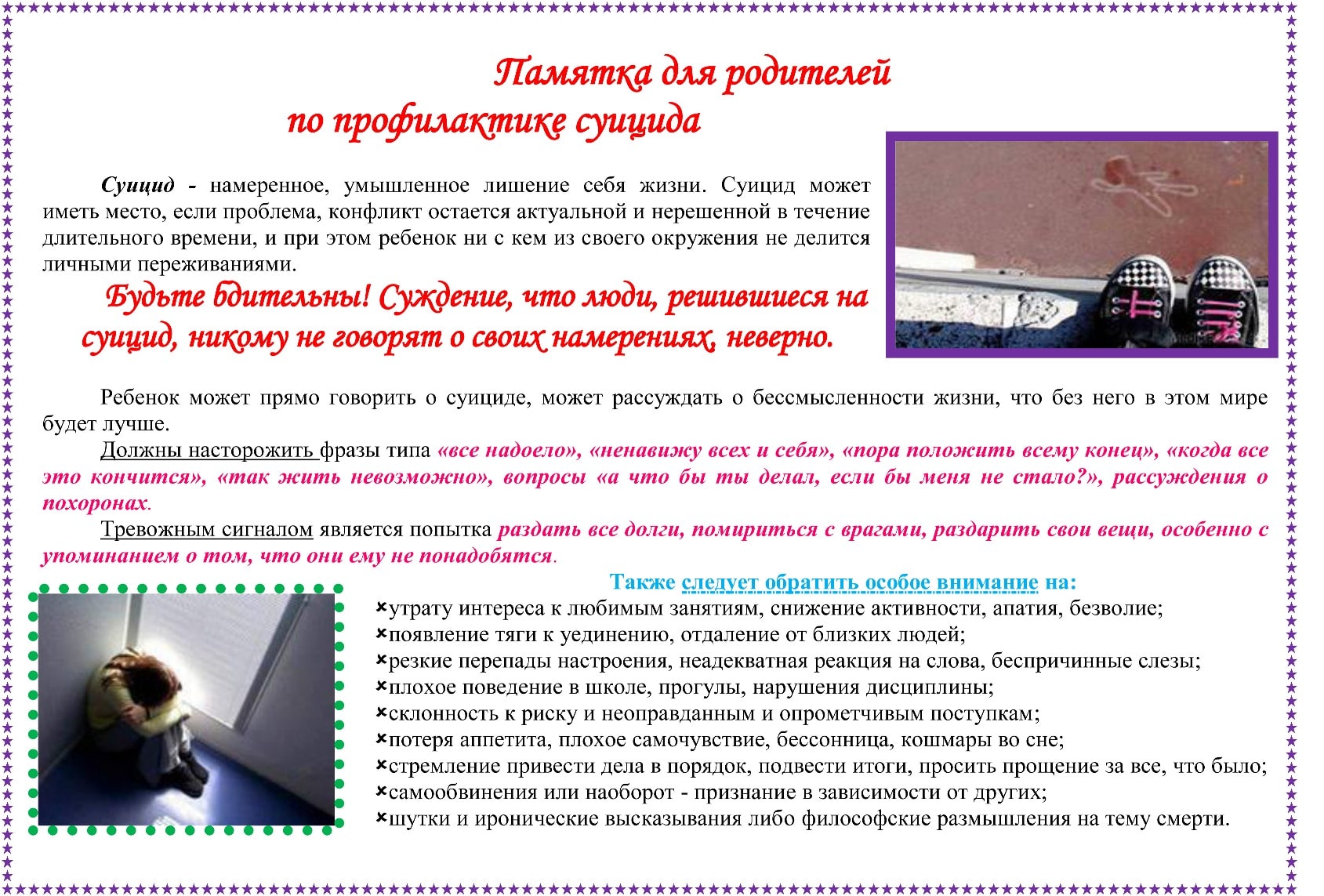 ОСОБЕННОСТИ ПРОЯВЛЕНИЯ ДЕПРЕССИИ У ДЕТЕЙ И ПОДРОСТКОВСниженное настроение – от лёгкой грусти до полного отчаяния. Проявляется это в грустном выражении лица, частых глубоких вздохах, пессимистичных высказываниях.Нарушение сна (прерывистый сон, либо, очень глубокий). Снижение памяти, работоспособности. Нарушение внимания. Снижение умственных способностей.Тревожность. Конфликтность. Раздражительность. Вспыльчивость.Погруженность в печальные переживания, сниженная самооценка, пессимистическое восприятие будущего.ЧТО МОЖЕТ УДЕРЖАТЬ ПОДРОСТКА ОТ СУИЦИДАУстановите заботливые взаимоотношения с ребенком.Будьте внимательным слушателем.Будьте искренними в общении, спокойно и доходчиво спрашивайте о тревожащей ситуации.Помогите определить источник психического дискомфорта.Вселяйте надежду, что все проблемы можно решить конструктивно.Помогите ребенку осознать его личностные ресурсы.Окажите поддержку в успешной реализации ребенка в настоящем и помогите определить перспективу на будущее.Внимательно выслушайте подростка!ЧТО ДЕЛАТЬ РОДИТЕЛЯМ, ЕСЛИ ОНИ ОБНАРУЖИЛИ ОПАСНОСТЬ?Если вы увидели хотя бы один из перечисленных выше признаков – это уже достаточный повод для того, чтобы уделить внимание своему подростку и поговорить с ним. Спросите, можете ли вы ему помочь и как, с его точки зрения, это сделать лучше. Не игнорируйте ситуацию. Даже, если ваш сын или дочь отказываются от помощи, уделяйте ему больше внимания, чем обычно.Обратитесь к специалисту самостоятельно или с ребенком. Лечение, как правило, назначает психотерапевт или психиатр как амбулаторное, так и в стационарное.От заботливого, любящего человека, находящегося рядом в трудную минуту, зависит многое!